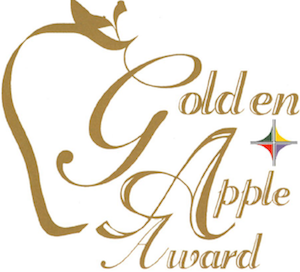 NOMINEE INFORMATIONName of Teacher Nominee: Name of School/City:     NOMINATOR INFORMATIONNominator’s Name:Nominator’s role(s):	[  ] teacher			[  ] parent/guardian			[  ] elementary student		[  ] high school studentNominator’s Address:    Nominator’s Telephone:              (        )Please submit this NOMINATION FORM and letter of reference to the principal of the school by the designated date. (See back of form for letter of reference instructions.)Teacher Nomination FormIn a letter of recommendation (not to exceed 500 words), explain why you feel this teacher deserves a Golden Apple Award. Please give specific examples of the individual’s unique qualities as a Catholic educator and teaching ability. (Typed if possible. This may be typed on a separate sheet.)